BC Water bodies12345 6789101112131415161718192021222324252627282930313233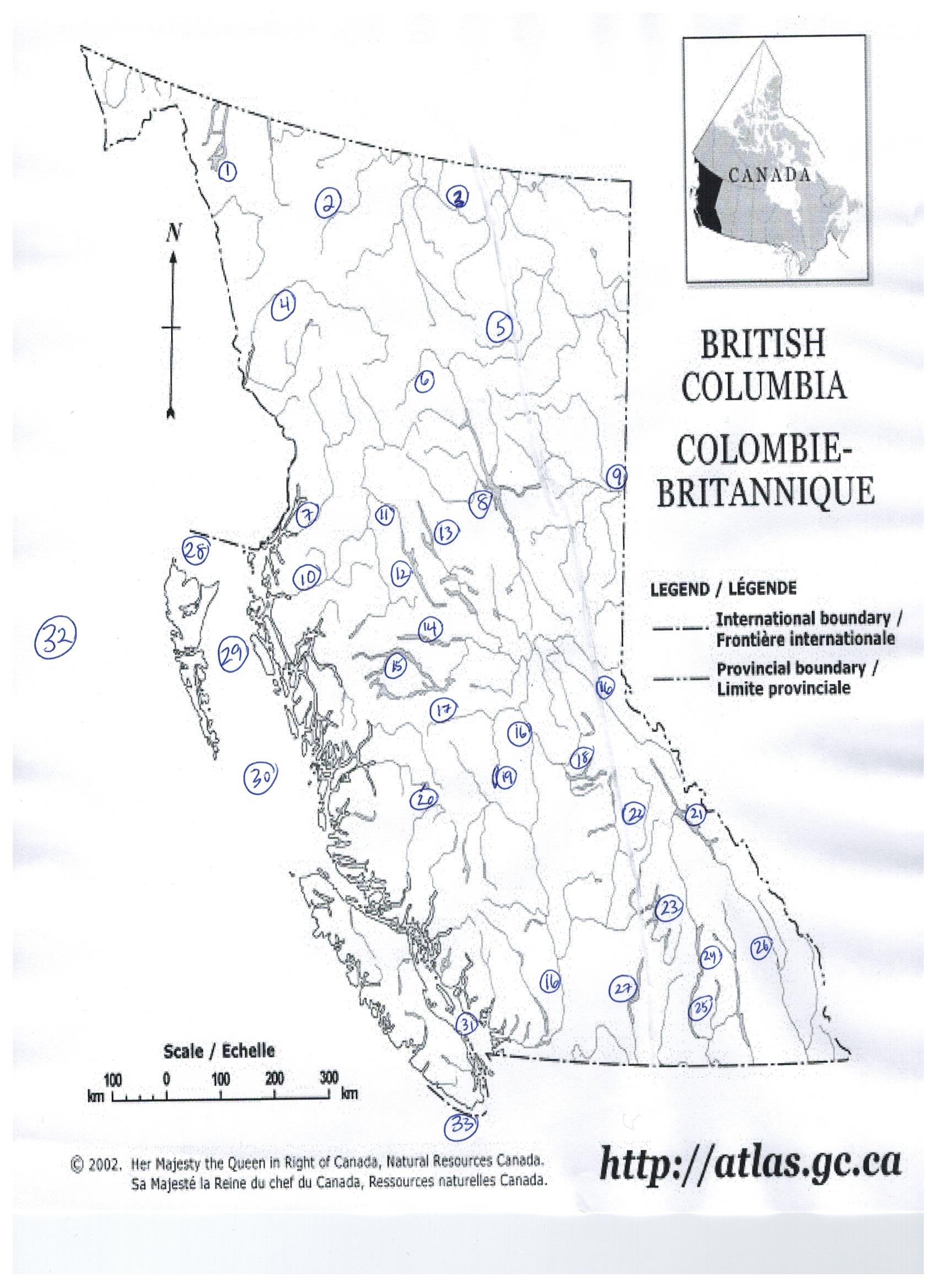 